Formularul de cerere a proiectului pentru bugetul civilDescrierea detaliată a proiectuluiRezumatul ProiectuluiÎntr-un paragraf descrieți scopul, activitățile și rezultatele așteptate a acestui Proiect. Completați această secțiune după ce veți completa celelalte secțiuni ale prezentului formular.Relevanța ProiectuluiCare este cererea pentru acest proiect și ce nevoi locale vor fi abordate? Descrieți inițiativele relevante ale altor actori. De ce este importantă implentarea Proiectului (obiectiv și nu subiectiv).Obiectivul general al proiectuluiCare este obiectivul pe termen lung al proiectului?Obiectivele specifice ale proiectuluiDescrieți obiectivele specifice (pași necesari pentru a realiza scopul) ale proiectului?Activităţile ProiectuluiPrezentați lista activităților cu detalii specifice pentru fiecare activitate, incluzând locul desfășurării, numărul participanților, metodologia, subiectele puse în discuție, etc. Descrieți acțiunile relevante care au fost realizate de alți actori în acest domeniu. Asigurați-vă că femei și bărbați, în egală măsură vor fi implicați și vor beneficia din activitățile proiectului.Durabilitatea ProiectuluiCum va asigura proiectul durabilitatea rezultatelor?BugetDatele de contact ale reprezentanților grupului de inițiativăAnexeFigura 1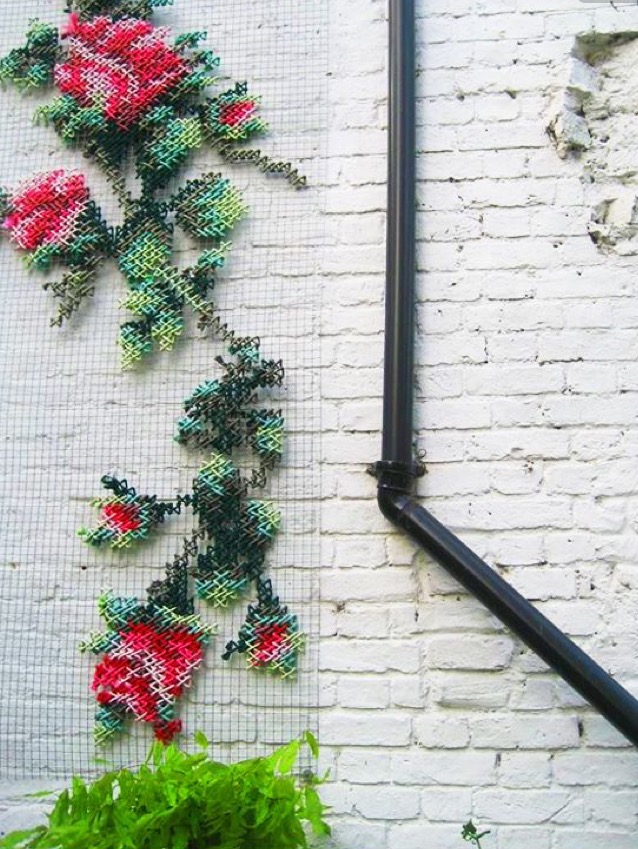 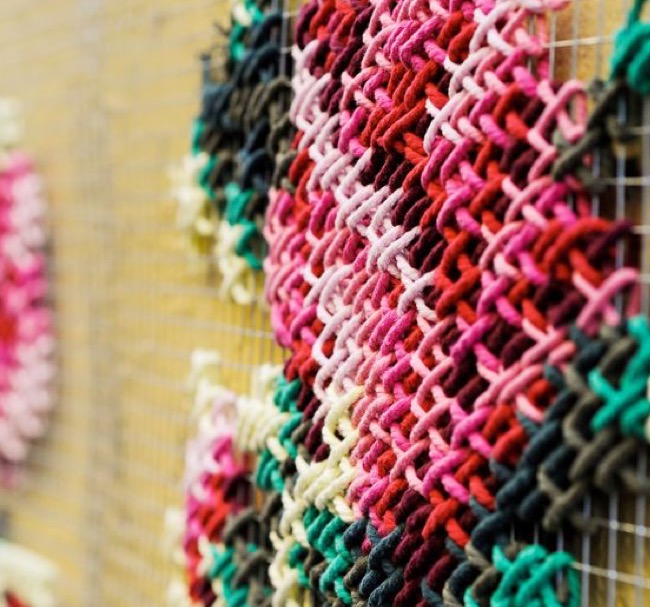 Titlul Proiectului„Broderii de Chisinău”Obiectivul general al proiectului-Soluţionarea aspectului inestetic a oraşului.-Conservarea arhitecturii autentice a orașului.-Soluționarea problemei vandalizării în masă a clădirilor cu impirtanță istorică.Obiective specifice ale proiectului-Identificarea unui spaţiu convenabil pentru dezvoltarea proiectului.
-Planificarea şi cumpărarea materialului necesar.-Realizarea creațiilor de către membrii Asociației Obștești “Orașul Meu”.
-Amplasarea creaţiilor pe clădirile stabilite.Activități"Broderii de Chișinău" presupune crearea de către membrii "Orașul Meu" a unor broderii de scară largă și ulterior amplasarea lor în spațiile autorizate.1. Broderiile vor avea forme diferite, în functie de spațiul predestinat.2. Creațiile  vor fi realizate pe plasa metalică,  atașată in figura 1, la prețul de 30 lei per metru pătrat.3. Frânghia ce urmează a fi utilizată pentru aceste lucrări este rezistentă la condiții meteorologice extreme, fiind de asemenea rezistentă la presiune puternică. Prețul unui metru este 5 lei, iar pentru realizarea unei lucrări este nevoie de 600-700m de fir.[3]4. Fixarea se va realiza cu ajutorul  unor bare de metal ce vor fi prinse cu ajutorul tijelor filetate cu diametrul de 10 mm și lungimea de 1000 mm, care costă 22 lei. [4]5. Fiecare broderie va fi originală, schemele fiind realizate preponderent în stil național, de către membrii  ”Orașul Meu”. Pentru exemplificare fiind atașată  figura 2.3.4.Beneficiarii De acest proiect vor beneficia toți cetătenii, atât a municipiului Chișinău cât și din afara orașului. Deasemenea acest proiect va fi un punct de atracție  pentru turiști.Durata proiectului (data începerii și încheierii)Odată cu  inițierea acestui Proiect perioada de realizare va fi de  maxim două luni.Suma totală a Proiectului26.110 leiSuma solicitată de la Primărie26.100 leiContribuția beneficiaruluiÎn cazul unei sume insuficiente alocate, echipa va organiza un tender cu  companiile ce vor fi interesate  de sponsorizarea acestui proiect.Categoria proiectului (mic/mare)Proiect mic, 50 semnăturiProiectul "Broderii de Chișinău" va reprezenta o metodă de a îmbunătăți aspectul clădirilor devastate din Chișinău, prin amplasarea unor broderii de scară largă pe fațadele acestora. Dat fiind faptul că orașul este împânzit de monumente istorice aflate în ruină, cât și spații publice devastate, amplasate în zonele cele mai vizitate de către turiști și delegații internaționale, considerăm că proiectul dat ar conferi culoare acestor locuri, ceea ce şi are nevoie la moment oraşul Chişinău.-Soluţionarea aspectului inestetic a oraşului.-Conservarea arhitecturii originale a orașului.-Soluționarea problemei vandalizărilor în masă a clădirilor cu importanță istorică, dar aflate în ruină.-Proiectul va fi accesibil pentru întreaga populație."Broderii de Chișinău" presupune crearea de către membrii "Orașul Meu" a unor broderii de scară largă și ulterior amplasarea lor în spațiile autorizate. Acesta urmează a fi un proiect destinat nu doar îmbunătățirii aspectului Municipiului Chișinău, ci de asemenea de a sensibiliza cetățenii Republicii Moldova, îndeosebi a celor ce locuiesc în Municipiul Chișinău.Odată ce proiectul va fi acceptat, asociația obștească va primi autorizația pentru amenajarea spațiilor selectate. Echipa „Orașul Meu” va realiza broderiile, iar ulterior vom iniția instalarea lor.Proiectul nu este unul comercial, şi este iniţiat de un grup de tineri de la liceu și universitate care-şi doresc dezvoltarea şi prosperitatea oraşului în care trăiesc pentru a adăuga o doză de creativitate şi rafinament Chişinăului. În vederea realizării scopurilor noastre ne-am propus realizarea unui nou proiect cu denumirea „Broderii de Chișinău” , ce urmează a fi un proiect destinat nu doar îmbunătățirii aspectului Municipiului Chișinău, ci de asemenea de sensibiliza cetățenii Republicii Moldova, îndeosebi a celor ce locuiesc în Municipiul Chișinău."Broderii de Chișinău" va reprezenta o metodă de a îmbunătăți aspectul clădirilor devastate din Chișinău, prin amplasarea unor broderii de scară largă pe fațadele clădirilor istorice  care sunt devastate. Punctul de pornire a acestui proiect au reprezentat operele de artă urbană din alte țări ca Germania, Italia și Elveția."Broderii de Chișinău" presupune crearea de către membrii "Orașul Meu" a unor broderii de scară largă și ulterior amplasarea lor în spațiile autorizate.1. Broderiile vor avea formă diferită, în funcție de spațiul destinat.2. Creațiile vor fi realizate pe plasa metalică, atașată in figura 1, la prețul de 30 lei per metru pătrat.3. Frânghia ce urmează a fi utilizată pentru aceste lucrări este rezistentă la condiții meteorologice extreme, fiind de asemenea rezistentă la presiune puternică, Datorită faptului că este utilizată la fabricarea hamacelor. Prețul unui metru este 5 lei, iar pentru realizarea unei lucrări este nevoie de 600-700m de fir.4. Fixarea se va realiza cu ajutorul  unor bare de metal ce vor fi prinse cu ajutorul tijelor filetate cu diametrul de 10 mm și lungimea de 1000 mm, care costă 22 lei. 5. Fiecare broderie va fi originală, schemele fiind realizate preponderent în stil național, de către membrii ”Orașul Meu’’.Deşi se consideră printre cele mai verzi oraşe ale Europei, Chişinăul rămâne a fi un oraş sumbru în ceea ce priveşte clădirile istorice neîngrijite şi deteriorate. Acest proiect, pe lânga faptul că ar readuce o picătură de culoare în oraşul nostru, datorită utilajului care va fi folosit, va fi unul de lungă durată şi nu va necesita implicarea municipalităţii după realizarea acestuia. Activităţile ulterioare asupra proiectului vor fi realizate de către echipa “Oraşul Meu”, acestea fiind de o însemnătate mică, ce se va limita la îngrijirea broderiilor date. Durata estimativă de rezistență a unei brodeii variază între 4 și 6 ani.Nr.Denumirea lucrări, material etc. Cost per unitateNr unitățiTotalComentarii1 Fir5 lei/m1000/ornament5000Calcule /unitate2 Plasă zincată30 lei/ m2390Calcule/unitate3Tije22 lei6132Calcule/unitateTotalToate broderiile5222 lei526.110Nume/PrenumeNr. de contactEmailAlte detaliiAnton Nicolae060708352mr.nicolae.anton@gmail.comDamian Cătălina069869858caty.damian@gmail.comScorțescu Cristian069905705cristiscortescu@gmail.comCimbriciuc Mihaela060775337cimbriciucmihaella@gmail.com